Олимпиада школьников по физике8 класс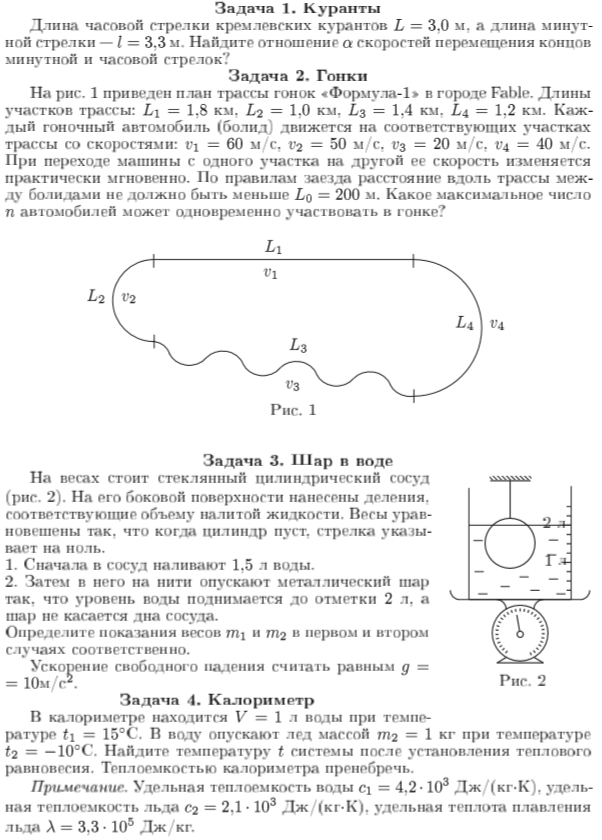 